ORDINmun. Chişinău___   ___________ 2023    				                                        Nr._________Cu privire la modificarea OrdinuluiMinisterului Finanțelor nr.50/2017          În temeiul prevederilor art.793 din Codul fiscal nr.1163/1997 (republicat în Monitorul Oficial al Republicii Moldova, 2007, ediție specială), cu modificările ulterioare, ORDON: Ordinul Ministerului Finanțelor nr.50/2017 privind aprobarea unor formulare-tip ce atestă rezidența şi impozitul pe venit achitat de către nerezidenții Republicii Moldova (Monitorul Oficial al Republicii Moldova, 2017, nr.92-102, art.625), se modifică după cum urmează:1) Anexa nr.1, anexa nr.2, anexa nr.3, anexa nr.4 și anexa nr.6 se modifică şi se expun conform Anexei la prezentul Ordin;2) Anexa nr.7 se modifică după cum urmează:a) punctul 7 va avea următorul cuprins:„Formele 1-DTA17, 3-DTA17, 4-DTA17 se completează în limba română și după caz, în limba rusă/engleză, conform cererii solicitantului.”;b) punctul 8 va avea următorul cuprins:„Formele CCR17, 2-DTA17, 5-DTA17 pot fi recepționate în mod electronic, formele 1-DTA17, 3-DTA17, 4-DTA17 pot fi eliberate în mod electronic de SFS, utilizând serviciile fiscale electronice, având aceeași putere juridică ca și cele prezentate pe suport de hârtie.”;c) punctul 9 se completează, după textul „valuta” cu textul „/valutele străine”, iar după cuvântul „specificată” cu textul „/specificate”; d) la punctul 10, textul „sau la data solicitării în cazul în care legislația statului străin nu prevede altceva” se exclude;e) se completează cu punctul 111 cu următorul cuprins:„111. La eliberarea certificatelor semnate olograf, paginile acestora se numerotează în ordine crescătoare consecutivă și se semnează. Pe ultima pagină a certificatului se indică data şi numărul de pagini confirmate prin aplicarea semnăturii.”;f) la punctul 12, textul „În cazul pierderii sau deteriorării certificatelor eliberate anterior,”, se substituie cu textul ”În cazul solicitării eliberării unui duplicat al certificatelor eliberate anterior,”;g) după punctul 12 se completează cu punctul 121 cu următorul cuprins:“121. Formele nominalizate la pct.1-6, pot fi depuse și ridicate de către reprezentantul solicitantului, cu anexarea obligatorie a documentului care atestă împuternicirile acestuia, conform art.244 din Codul fiscal.”;h) la punctul 15:litera f) se abrogă;punctul se completează cu următorul text: „În cazul în care persoana fizică optează pentru recepționarea Certificatului de rezidență (Forma 1-DTA17) prin e-mail, aceasta urmează să bifeze opțiunea respectivă în cerere.”;i) punctul 17 se abrogă;j) la punctul 21, subpct.1), subpct.2) lit.b) și subpct.3) lit.c) se abrogă;k) punctul 22 se abrogă;l) la punctul 25, subpct.2) se abrogă;subpct.3) se completează, după cuvântul „anul”, cu textul „/anii”, iar după cuvintele „de rezidență” cu textul „(anterior/anteriori anului în curs);”;m) punctul 27 va avea următorul cuprins:„Certificatul de rezidență se completează în 2 (două) exemplare originale, dintre care un exemplar se înmânează solicitantului, iar celălalt exemplar, contrasemnat, rămâne la subdiviziunea Serviciului Fiscal de Stat. Prevederile în cauză nu se aplică în cazul eliberării Certificatului nominalizat în format electronic.";n) punctele 33 și 56 se completează cu subpct.4) cu următorul cuprins:„3) datele de contact ale beneficiarului venitului (numărul de telefon și adresa de e-mail al beneficiarului venitului).”;o) punctele 34 și 57, după subpct.2), se completează cu subpct.3) cu următorul cuprins:	„3) datele de contact ale plătitorului venitului (numărul de telefon și adresa de e-mail al plătitorului venitului).”;p) la punctul 35, în denumirea compartimentului 3, cuvântul „în” se substituie cu cuvântul „din”;la subpct.4) cuvântul „în” se substituie cu cuvântul „din”;q) la punctul 36, în denumirea compartimentului 4, cuvântul „în” se substituie cu cuvântul „din”, iar textul „reprezentanței/” și cuvântul „reprezentanțe” se exclud;r) la punctul 46, textul „reprezentanței/” se exclude;s) la punctul 50 subpct.1), textul „reprezentanței/” se exclude;t) la punctul 58 subpct.3), cuvântul „în” se substituie cu cuvântul „din”.Prezentul ordin intră în vigoare la data publicării în Monitorul Oficial al Republicii Moldova.Ministru	      	                                   Veronica SIREȚEANU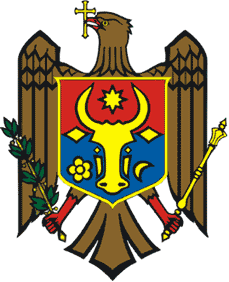 
MINISTERUL FINANŢELORAL REPUBLICII MOLDOVA
